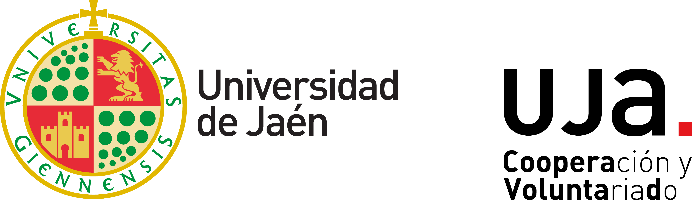 ANEXO IV        SOLICITUD. MODALIDAD D                     Educación para el Desarrollo (EpD) e Investigación para el Desarrollo (IpD)Firma del responsable del proyecto:Fecha: Presupuesto del proyecto:FORMULARIO IDENTIFICACIÓN DEL PROYECTOFORMULARIO IDENTIFICACIÓN DEL PROYECTOFORMULARIO IDENTIFICACIÓN DEL PROYECTOTítulo del proyecto:Título del proyecto:Título del proyecto:País de actuación:País de actuación:País de actuación:Presupuesto total:Presupuesto total:Solicitado a la UJA:Responsable del proyecto en la Universidad de Jaén:Departamento/Servicio:Tfno.:e-mail:Categoría profesional: Responsable del proyecto en la Universidad de Jaén:Departamento/Servicio:Tfno.:e-mail:Categoría profesional: Responsable del proyecto en la Universidad de Jaén:Departamento/Servicio:Tfno.:e-mail:Categoría profesional: El proyecto es de nueva presentación     El proyecto es renovación de un proyecto ya aprobado El proyecto es de nueva presentación     El proyecto es renovación de un proyecto ya aprobado El proyecto es de nueva presentación     El proyecto es renovación de un proyecto ya aprobado Fecha Convocatoria:  Duración prevista del proyecto (en meses):Duración prevista del proyecto (en meses):Fecha Convocatoria:  Fecha prevista para el inicio del proyecto:Fecha prevista para el inicio del proyecto:Fecha Convocatoria:  Fecha prevista para la finalización del proyecto:Fecha prevista para la finalización del proyecto:OTROS MIEMBROS DE LA UNIVERSIDAD DE JAÉN QUE PARTICIPAN EN  EL  EQUIPO DEL PROYECTOOTROS MIEMBROS DE LA UNIVERSIDAD DE JAÉN QUE PARTICIPAN EN  EL  EQUIPO DEL PROYECTOOTROS MIEMBROS DE LA UNIVERSIDAD DE JAÉN QUE PARTICIPAN EN  EL  EQUIPO DEL PROYECTOAPELLIDOS, NOMBRECOLECTIVO AL QUE PERTENECE(PDI, PAS, ESTUDIANTE)ESPECIFICAR DEPARTAMENTO (SI ES PDI); SERVICIO (SI ES PAS) Y PLAN DE ESTUDIOS QUE SIGUE (SI ES ESTUDIANTE)1.-2.-3.-4.-5.-6.-7.-8.-9.-Descripción del rol que jugará cada miembro del equipo en el proyecto:1.2.3.4.5.…Descripción de la vinculación del proyecto con la actividad docente y/o investigadora de los miembros del Equipo UJA:1.2.3.4.5.…Descripción del rol que jugará cada miembro del equipo en el proyecto:1.2.3.4.5.…Descripción de la vinculación del proyecto con la actividad docente y/o investigadora de los miembros del Equipo UJA:1.2.3.4.5.…Descripción del rol que jugará cada miembro del equipo en el proyecto:1.2.3.4.5.…Descripción de la vinculación del proyecto con la actividad docente y/o investigadora de los miembros del Equipo UJA:1.2.3.4.5.…DATOS DEL PROYECTOBreve descripción del proyecto (aprox. 4-5 líneas)Lugar donde se realiza la intervención:Antecedentes, contexto y justificación de la intervención (máximo 5.000 caracteres):Descripción detallada de los problemas que aborda el proyecto (máximo 2.000 caracteres):Alineamiento del proyecto con la consecución de los Objetivos de Desarrollo Sostenible (máximo 2.000 caracteres):MATRIZ DE PLANIFICACIÓN MATRIZ DE PLANIFICACIÓN MATRIZ DE PLANIFICACIÓN MATRIZ DE PLANIFICACIÓN MATRIZ DE PLANIFICACIÓN MATRIZ DE PLANIFICACIÓN Objetivo general (descripción):Objetivos y resultadosObjetivos y resultadosIndicadores verificablesObjetivamenteValores y Fuentes de verificaciónValores y Fuentes de verificaciónValores y Fuentes de verificaciónObjetivos y resultadosObjetivos y resultadosIndicadores verificablesObjetivamenteValor inicialValor esperadoFuentes de VerificaciónObjetivo específico (descripción):Objetivo específico (descripción):I1.OE: Objetivo específico (descripción):Objetivo específico (descripción):I2.OE: Resultado esperado R1 (descripción):Resultado esperado R1 (descripción):I1.R1: Resultado esperado R1 (descripción):Resultado esperado R1 (descripción):I2.R1: Resultado esperado R2 (descripción):Resultado esperado R2 (descripción):I1.R2: Resultado esperado R2 (descripción):Resultado esperado R2 (descripción):I2.R2:Resultado esperado R3 (descripción):Resultado esperado R3 (descripción):I1.R3: Resultado esperado R3 (descripción):Resultado esperado R3 (descripción):I2.R3: Resultado esperado R4 (descripción):Resultado esperado R4 (descripción):I1.R4.: Resultado esperado R4 (descripción):Resultado esperado R4 (descripción):I2.R4.: Resultado esperado R5 (descripción):Resultado esperado R5 (descripción):I1.R5.: Resultado esperado R5 (descripción):Resultado esperado R5 (descripción):I2.R5.: Descripción detallada de las actividades planteadas, metodología y justificación de las mismas (máximo 5.000 caracteres):Cronograma del proyecto:Beneficiarios/as:Descripción de la implicación de los/as beneficiarios/as en todas las fases del desarrollo del proyecto (identificación, ejecución y sostenibilidad de los resultados del proyecto) (máximo 2.000 caracteres):Viabilidad del proyecto:Análisis y descripción de la repercusión del proyecto en la promoción de los derechos humanos en la UJA:Análisis y descripción de la repercusión del proyecto en la promoción de la equidad de género en la UJA:Análisis y descripción de la repercusión del proyecto en la promoción de un medio ambiente saludable en la UJA:Impacto de la propuesta en la Universidad de Jaén:¿Alguno/as de los miembros del proyecto está implicado en un proyecto de investigación directamente relacionado con este proyecto? Si la respuesta es positiva indicar la persona y el título del proyecto.¿Hay estudiantes de la UJA en el equipo del proyecto que estén planteando su Trabajo de Fin de Grado en relación con este proyecto? Si la respuesta es positiva indique el nombre del estudiante y el título del proyecto.¿Hay estudiantes de doctorado de la UJA en el equipo del proyecto que estén trabajando su tesis doctoral en un tema relacionado con el contenido de este proyecto? Si la respuesta es positiva indique el nombre del estudiante, el título del proyecto de tesis doctoral, el programa de doctorado y el director/a de la tesis.¿Se prevé la realización de actividades de difusión de los resultados del proyecto de cara a la comunidad universitaria UJA (exposiciones, charlas, publicaciones? Si la respuesta es positiva describir los medios de difusión que se vayan a utilizar indicando título de la actividad y fecha aproximada de realización.¿Se compromete el responsable del proyecto a acoger al menos 1 estudiante en prácticas del Programa de Prácticas en Cooperación al Desarrollo de la Universidad de Jaén para colaborar en la gestión de las actividades del proyecto? PRESUPUESTO POR PARTIDASCONTRIBUCIÓN EXTERIOR EFECTIVACONTRIBUCIÓN EXTERIOR EFECTIVACONTRIBUCIÓN EXTERIOR EFECTIVACONTRIBUCIÓN EXTERIOR EFECTIVACONTRIBUCIONES LOCALESCONTRIBUCIONES LOCALESCONTRIBUCIONES LOCALESCONTRIBUCIONES LOCALESCoste Total OperacionesGASTOS SUBVENCIONABLESSolicitado UJAOtras aportaciones públicasOtras aportaciones privadasSubtotalContraparte / Entidad socia localAportaciones públicasBeneficiarios aportaciones privadasSubtotalCoste Total OperacionesPARTIDAS 1. Equipos, material inventariable y suministros                  -   €                -   €                     -   € 2. Material fungible                  -   €                -   €                     -   € 3. Personal (no personal UJA)                  -   €                -   €                     -   € 4. Servicios técnicos                  -   €                -   €                     -   € 5. Viajes, estancias, seguros.                  -   €                -   €                     -   € TOTAL COSTES DEL PROYECTO                  -   €                     -   €                     -   €                   -   €                     -   €                   -   €                   -   €                -   €                     -   € PRESUPUESTO TOTAL DESGLOSADOPRESUPUESTO TOTAL DESGLOSADOPRESUPUESTO TOTAL DESGLOSADOPRESUPUESTO TOTAL DESGLOSADOPRESUPUESTO TOTAL DESGLOSADOPRESUPUESTO TOTAL DESGLOSADOPRESUPUESTO TOTAL DESGLOSADOCoste Total OperacionesGASTOS SUBVENCIONABLESTIPO DE UNIDADNº UNIDADESCOSTE UNITARIOCOSTE TOTALCONTRIBUCIÓN EFECTIVOENTIDAD FINANCIADORACoste Total OperacionesA.I. COSTES DIRECTOS 1. Equipos, material inventariable y suministros....2. Material fungible......3. Personal (no personal UJA)......4. Servicios técnicos......5. Viajes, estancias, seguros....TOTAL COSTES DEL PROYECTO